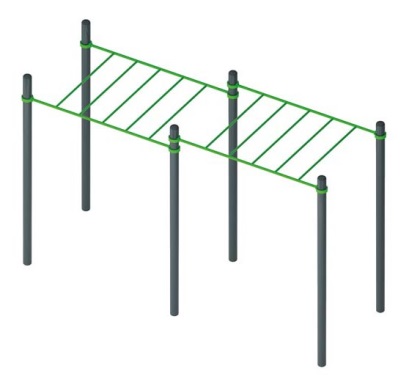 Спортивный комплекс 1712Размеры не менее: длина – 4140 мм,  ширина – 1440 мм, высота - 2600 мм. Представляет собой два рукохода. Состоит из: - не менее шести вертикальных столбов, изготовленные из металлической трубы, диаметром не менее 102 мм. Отверстия вертикальных труб от попадания внутрь влаги и пыли, защищены заглушками.- рукоходы: первый должен быть на высоте не менее 2250 мм, второй на высоте не менее 2400 мм, изготовлен из металлической трубы диаметром не менее 33,5 мм.Рукоходы крепятся к основанию (трубе) через хомут.Металлические элементы окрашены яркими порошковыми красками с предварительной  антикоррозийной обработкой.